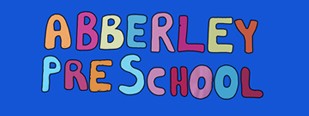 Post Applied for:	Application Form		THE INFORMATION YOU SUPPLY ON THIS FORM WILL BE TREATED IN CONFIDENCE.	 Section 1	Personal details	Please list chronologically, starting with current or last employerUse this section to add any further information which directly relates to your suitability for this position.Title:Last Name:First Names:First Names:Address:Postcode:Full Home Telephone Number:Full Home Telephone Number:Full Mobile Telephone Number:Full Mobile Telephone Number:National Insurance Number:Are you eligible to work in the UK?YesNoHave you ever been convicted of a criminal offence?YesNoHave you any prosecutions pending?YesNoPlease state number of times in the last 2 years:Are you registered disabled?YES	NoIf yes please provide your disability number and details:Section 4	Education and training – start with the most recent and work backSection 4	Education and training – start with the most recent and work backSection 4	Education and training – start with the most recent and work backSection 4	Education and training – start with the most recent and work backDate FromDate ToName of SchoolExaminations taken and Qualifications Gained (Specify Grades)Name and Address of EmployerDate From:Date To:Job Title/Job Function/ Responsibilities:Reason for LeavingSection 7	ReferencesPlease give the names and addresses of your two most recent employers (if applicable). If you are unable to do this, please clearly outline who your referees are. (NB. References will only be taken if you commence employment with us)Reference 1Reference 2Their Position (job title):Their Position (job title):Work Relationship:Work Relationship:Organisation:Organisation:DatesEmployed:From:To:Dates Employed:From:To:Section 8	DeclarationSection 8	DeclarationSection 8	DeclarationSection 8	DeclarationSection 8	DeclarationSection 8	DeclarationI confirm that the information provided in this application is both truthful and accurate. I have omitted no facts that could affect my employment. I understand that any false misleading statements could place any subsequent employment in jeopardy. I understand that any employment entered into is subject to documentary evidence of my right to work in the UK and satisfactory references. I expressly consent to personal data contained within this form being recorded for the purposes of assessing suitability for the post and may form the basis of any subsequent personnel file.I confirm that the information provided in this application is both truthful and accurate. I have omitted no facts that could affect my employment. I understand that any false misleading statements could place any subsequent employment in jeopardy. I understand that any employment entered into is subject to documentary evidence of my right to work in the UK and satisfactory references. I expressly consent to personal data contained within this form being recorded for the purposes of assessing suitability for the post and may form the basis of any subsequent personnel file.I confirm that the information provided in this application is both truthful and accurate. I have omitted no facts that could affect my employment. I understand that any false misleading statements could place any subsequent employment in jeopardy. I understand that any employment entered into is subject to documentary evidence of my right to work in the UK and satisfactory references. I expressly consent to personal data contained within this form being recorded for the purposes of assessing suitability for the post and may form the basis of any subsequent personnel file.I confirm that the information provided in this application is both truthful and accurate. I have omitted no facts that could affect my employment. I understand that any false misleading statements could place any subsequent employment in jeopardy. I understand that any employment entered into is subject to documentary evidence of my right to work in the UK and satisfactory references. I expressly consent to personal data contained within this form being recorded for the purposes of assessing suitability for the post and may form the basis of any subsequent personnel file.I confirm that the information provided in this application is both truthful and accurate. I have omitted no facts that could affect my employment. I understand that any false misleading statements could place any subsequent employment in jeopardy. I understand that any employment entered into is subject to documentary evidence of my right to work in the UK and satisfactory references. I expressly consent to personal data contained within this form being recorded for the purposes of assessing suitability for the post and may form the basis of any subsequent personnel file.I confirm that the information provided in this application is both truthful and accurate. I have omitted no facts that could affect my employment. I understand that any false misleading statements could place any subsequent employment in jeopardy. I understand that any employment entered into is subject to documentary evidence of my right to work in the UK and satisfactory references. I expressly consent to personal data contained within this form being recorded for the purposes of assessing suitability for the post and may form the basis of any subsequent personnel file.Signed:Date: